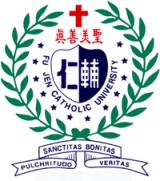 輔仁大學織品服裝研究所論文討論紀錄本學生姓名：＿＿＿＿＿＿＿＿＿＿＿＿＿＿＿＿＿＿學　　號：＿＿＿＿＿＿＿＿＿＿＿＿＿＿＿＿＿＿指導教授：＿＿＿＿＿＿＿＿＿＿＿＿＿＿＿＿＿＿論文主題：＿＿＿＿＿＿＿＿＿＿＿＿＿＿＿＿＿＿